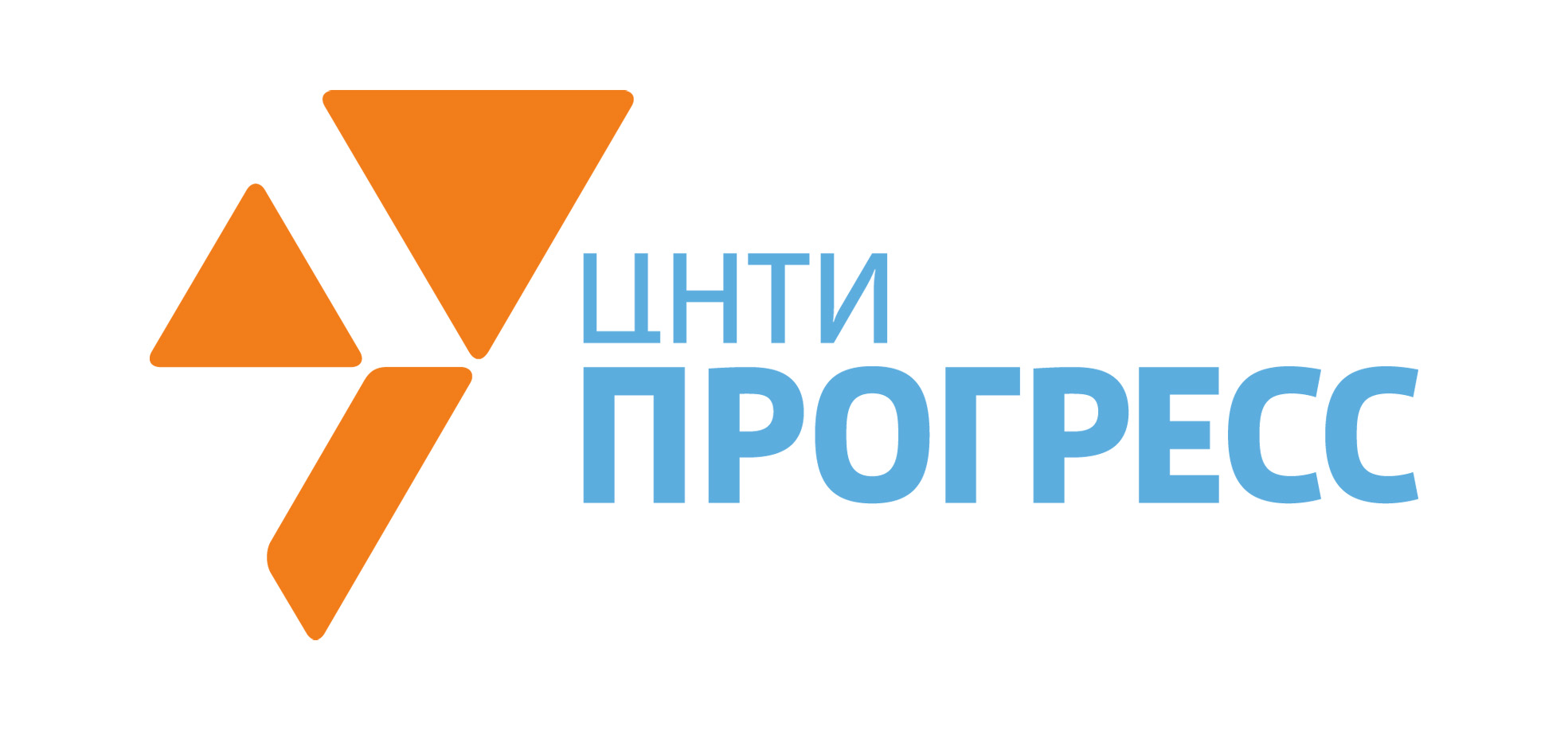 Расписание курса:«Санитарно-эпидемиологический режим ЛПУ. Как подготовиться и пройти проверки»(код – 36627)7 – 8 мая 2018 годаРуководитель курса:  Семакова Ольга ПавловнаМенеджер:                  ВремяТемаВыступающийПервый день – 7 мая, понедельникПервый день – 7 мая, понедельникПервый день – 7 мая, понедельник1000Регистрация участников семинара. Открытие семинара.1015-1300Организация производственного контроля за соблюдением санитарных правил. Производственный контроль в ЛПУ и его роль в профилактике внутрибольничных инфекций. Предметы для лабораторного и инструментального исследования. Проведение медицинских осмотров. Контроль за ведением учета и отчетности, которое требуется законодательством в рамках производственного контроля. Организация профессиональной уборки в медицинских учреждениях. Современные дезинфектанты, показания к их применению. Меры предосторожности при работе с дезинфекционными средствами. Порядок учета и расходования дезинфицирующих средств. Организация плановой профилактической дезинфекции, генеральных уборок. Требования к оборудованию, СИЗ и материалам. Система учета проведенных мероприятий, контроль. Требования к проведению дезинфекционных работ, стерилизации. Дезинфекция различных объектов (помещений, ИМН, медицинских отходов). Обеззараживание воздуха и помещений различного класса. Основные критерии и выбор способа. Требования к бактерицидным облучателям. Новые подходы к обеззараживанию изделий медицинского назначения. Контроль качества ПСО. Ведение учетных форм. Обеззараживание и уничтожение шприцев инъекционных однократного применения. Современные подходы и требования к обеззараживанию рук медицинского персонала, операционного и инъекционного полей пациентов. заместитель директора ФБУН «НИИ Дезинфектологии» Роспотребнадзора, доктор медицинских наук1300-1330Обед1330-1600Дезинфекция систем вентиляции и кондиционирования воздуха. Организация дезинсекционных и дератизационных мероприятий и условия их проведения. Порядок обследования объектов, подлежащих дезинфекции, дезинсекции и дератизации. Гигиенические требования к условиям труда медицинского персонала. Новое в законодательстве. Меры профилактики ИСМП медицинского персонала. Вредные производственные факторы. Влияние биологического фактора. Требования к персоналу. Порядок допуска к работе. Медицинские осмотры. Условия труда медицинского персонала. Классификация. Средства индивидуальной защиты. Особенности профессиональных заболеваний. Меры профилактики профессиональных заболеваний.заместитель директора ФБУН «НИИ Дезинфектологии» Роспотребнадзора, доктор медицинских наукВторой день – 8 мая, вторникВторой день – 8 мая, вторникВторой день – 8 мая, вторник1000-1300Безопасное обращение с медицинскими отходами. Распорядительные документы ЛПУ. Производственный контроль по организации обращения с медицинскими отходами. Требования к помещениям временного хранения и обеззараживания медицинских отходов. Лабораторно-инструментальный контроль местных установок по обеззараживанию отходов. Централизованные и децентрализованные системы обеззараживания отходов. Оборудование участка по сбору, временному хранению и обеззараживанию отходов. Ориентировочные количественные расчетные показатели. Контроль Росздравнадзора за деятельностью медицинских организаций. Риск-ориентированный подход при проведении плановых проверок организаций и индивидуальных предпринимателей. Комментарии к модели расчета категории риска медицинских учреждений. Подготовка медицинской организации к плановой проверке. Права медицинской организации при проведении проверок и способы их реализации. Проверки федеральных и региональных органов управления здравоохранением: основания, полномочия, предмет и пределы проверки. заведующая отделом организации научно-производственной деятельности 
ФБУН «НИИ Дезинфектологии» Роспотребнадзора, доктор медицинских наук, профессор1300-1330Обед1300-1600Процессуальные особенности проведения проверок, подтверждения полномочий проверяющих сотрудников. Результаты проверок и их правовая оценка. Оформление результатов проверок. Стратегия минимизации рисков привлечения к административной ответственности медицинских работников и медицинских организаций: рекомендации по подготовке к проверкам контрольно-надзорных органов. Изменения, вступающие в силу с 2019 года, риск административных штрафов за невыполнение предписаний Росздравнадзора в соответствии с ч. 21 ст. 19.5 КоАП РФ. заведующая отделом организации научно-производственной деятельности 
ФБУН «НИИ Дезинфектологии» Роспотребнадзора, доктор медицинских наук, профессор